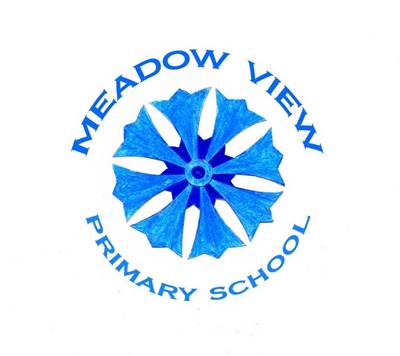 Early Years Foundation Stage (EYFS) PolicyMeadow View Primary School September 2021The Early Years Foundation Stage (EYFS) applies to the learning and development of all children from birth to the end of the Reception Year.Early childhood is the foundation on which children build the rest of their lives. It is not just a preparation for the next stage but is vitally important in itself.Learning for children is a rewarding and enjoyable experience in which they explore, investigate, discover, create, practise, rehearse, repeat, revise and consolidate their developing knowledge, skills, understanding and attitudes - thus developing their learning and characteristics of effective learning. During the Foundation Stage, many of these aspects of learning are brought together effectively through working directly with adults, playing, following own interests, talking and high-quality adult/ child interactions. Throughout the EYFS, Meadow View Primary adheres fully to the Statutory Framework for the EYFS 2021.At Meadow View we understand that we are legally required to comply with welfare requirements as stated in the Statutory Framework for Early Years Foundation Stage 2021, whilst following the whole school Safeguarding Policy. We understand that we are required to:promote the welfare and safeguarding  of childrenpromote good health – including good oral health- preventing the spread of infection and taking appropriate action when children are illmanage behaviour effectively in a manner appropriate for the children’s stage of development and individual needsensure all adults who look after the children or who have unsupervised access to them are suitable to do soensure that the premises, furniture and equipment is safe and suitable for purposeensure that every child receives enjoyable and challenging learning and development experiences tailored to meet their needsmaintain records, policies and procedures required for safe efficient management of the setting and to meet the needs of the childrenCurriculum IntentOur EYFS curriculum is carefully structured to enable our pupils to develop as independent and capable learners. As part of our practice we: Provide a balanced curriculum, based on the EYFS, across the seven curriculum areas, using play and direct teaching as the vehicle for learningPromote equality of opportunity and anti-discriminatory practiceWe provide early and effective intervention for those children who require additional support in order for all children to thriveWork in partnership with parents and carers and other professionalsPlan challenging learning experiences, based on the individual child, informed by observation and assessment Provide opportunities for children to engage in activities that are adult-initiated, child-initiated and  adult supportedProvide a secure and safe learning environment indoors and outdoors.We firmly believe in, and follow, the overarching principles taken from the Statutory Framework, 2021: unique child, positive relationships, enabling environments with teaching and support from adults and the importance of learning and development.We follow the seven key features of effective practice, taken from the newly revised Development Matters, 2021:The best for every childHigh-quality careAn ambitious curriculumHighly effective pedagogy and helping children to learnAssessment and checking what the children have learntSelf-regulation and executive function Partnership with parentsCurriculum ImplementationWe plan an exciting and challenging curriculum based on our observation and assessment of children’s needs, interests, and stages of development across the seven areas of learning to enable the children to achieve the Early Learning Goals. We teach and plan according to the teaching and learning requirements from the Statutory Framework 2021.All seven areas of learning and development are important and interconnected.Three areas are particularly crucial for igniting children's curiosity and enthusiasm for learning, and for building their capacity to learn, form relationships and thrive, both in the EYFS and into Key Stage 1. These three areas are the prime areas: Communication and LanguagePhysical DevelopmentPersonal, Social and Emotional DevelopmentChildren are also supported through the four specific areas, through which the three prime areas are strengthened and applied:LiteracyMathematics - taught daily by the teacherUnderstanding the WorldExpressive Arts and DesignIn planning and guiding children’s activities, practitioners must reflect on the different ways that children learn and reflect these in their practice.  Children are provided with a range of rich, meaningful first-hand experiences in which they can explore, think creatively and be active. We aim to develop and foster positive attitudes towards learning, confidence, communication and physical development.We create curriculum plans based on a series of topics, each of which offers experiences in all seven areas of learning. Children are taught through adult-directed whole class and small group activities as well as child-initiated play using the rich opportunities provided by the learning environment. We follow a progress skills curriculum model in EYFS.Early reading and language developmentIn EYFS, pupils are initially taught in FS1 to listen for sounds they can hear all around them before moving on to oral segmenting and blending with early letter-sound correspondences being taught where appropriate and dependent on each child’s individual development and curiosity. An adult reading carefully selected texts to the children is an important part of the day. Reading includes fiction, non-fiction, poems and rhymes.  In FS2, children are taught decoding skills through daily Phonics lessons.  These lessons always include reading whether it be the reading of words or captions, before moving on to sentences.  These skills are practised and rehearsed at other times during the day. In addition, pupils are also taught reading and comprehension skills using individual, guided and comprehension reading times.  Texts for reading are chosen carefully to match a child or group’s acquisition of phonics as well as to provide further challenge.  An adult reading carefully selected texts to the children continues to be an important part of the day and vital for early language development.Booster sessions are used to accelerate the progress of children’s development so that every child can reach their full potential including those with SEND. Formative assessment is used weekly to inform phonics interventions.  Interventions are planned weekly to focus on gaps in grapheme acquisition and to ensure gaps are closed.MathsMaths is taught in a whole class session daily. Children carry out tasks with adults and access maths opportunities both in the indoor and outdoor provision. School follows a mastery approach.HomeworkEach week, children in EYFS have their home reading book and read at least three times during the week.  Class teachers monitor this and make sure children are reading books carefully matched to their phonic ability. Recognition of graphemes and decoding skills are assessed regularly and pupils are given weekly home reading books which closely match their acquisition of Grapheme Phoneme Correspondences (GPCs) to ensure that they are taking home books that they can decode with confidence. Curriculum ImpactAssessment for Learning is one of the most used assessment tools in reading: immediate feedback and remodelling at the point of teaching has the most impact in school. As part of our daily practice, we observe and assess children’s development and learning to inform our future plans. We record pertinent observations in a variety of ways and everyone in class is encouraged to contribute. Observations do not take adults away from the vital role of being with and teaching children.These ongoing observations and insight of our children are used to inform whether the children are on track in their learning and development. It also highlights where children need additional support. The childrens’ progress is reviewed continually. A rich curriculum, with high-quality adult/ child interactions and quality first teaching are all aimed at children making the best possible progress.At the end of the FS2 year, the EYFS profile provides a summary of every child’s development and learning achievements, including whether they have reached a ‘Good Level of Development’ (GLD). Children are assessed against the Early Learning Goals (ELG) by the class teacher - who uses the exemplification materials, and their knowledge of the children to make a ‘best fit’ judgement. The children are assessed as achieving a 1 or 2 against each area of the EYFS curriculum:  2 = Expected ELG – meeting the expected level1 = Emerging ELG – not yet meeting the expected levelThe Inclusion Team and Safeguarding Team carefully tracks progress to ensure sufficient support is in place to support any children within their time in EYFS if needed. 